【信用卡扣款授權書】聖道「愛心夥伴」基本資料：姓    名：                     性別：□女 □男 生日：     年    月    日電    話：                     分機              傳真：                   連絡電話：                     電子信箱：                                 通訊地址：□□□-□□                                                     捐款用途：本捐款專供聖道兒童之家照顧院生之用。捐款資料:□首次填單  □重新授權□我已詳閱，並同意本會針對上述提供之個人資料，為會務運作之目的進行蒐集、處理、運用。如信用卡授權、開立寄發收據等，本會將依公益勸募條例業務需要之客戶管理、募款營業範圍等相關服務使用，並遵守「個人資料保護法」規定妥善保護您的資訊。請將「信用卡扣款授權書」傳真、Email或寄回至本會 財務部收。傳真：(02)2822-2332	  連絡電話：(02)2820-0131Email：acct@hwcyf.org 郵寄地址：11262台北市北投區承德路7段388號1樓並且我主的恩是格外豐盛，使我在基督耶穌裡有信心和愛心。(聖經 提摩太前書1:14)如您有年度綜所稅電子化申報需求，請填寫以下資料：我□同意 □不同意 提供捐款資料給國稅局，為綜所稅電子化申報之用(本服務需提供身分證字號，僅限個人，並不適用企業團體)。日後當您以「綜合所得稅電子結算申報繳稅系統」申報捐贈扣除額時，可免檢具紙本捐款收據。□我願意單筆捐款：                元□我願每 □月 □季 □年 定期捐款：                元，共       期捐款期間：      年      月      日  □直到我通知停止  至      年      月      日 信用卡卡別： □VISA □MASTER □JCB □其他                          持卡銀行：                       有效期限：西元      月      年持卡人姓名：                     身份證字號：                   信用卡卡號：         -         -         -          □□□(卡片背面簽名欄末三碼數字)持卡人簽名：                         (請與信用卡背面簽名相同)收據抬頭：□與捐款人同  □另開立抬頭                                     收據地址：□同通訊地址  □其他                                           收據寄發方式：□免寄收據    □電子收據    □年度彙總   □按月寄送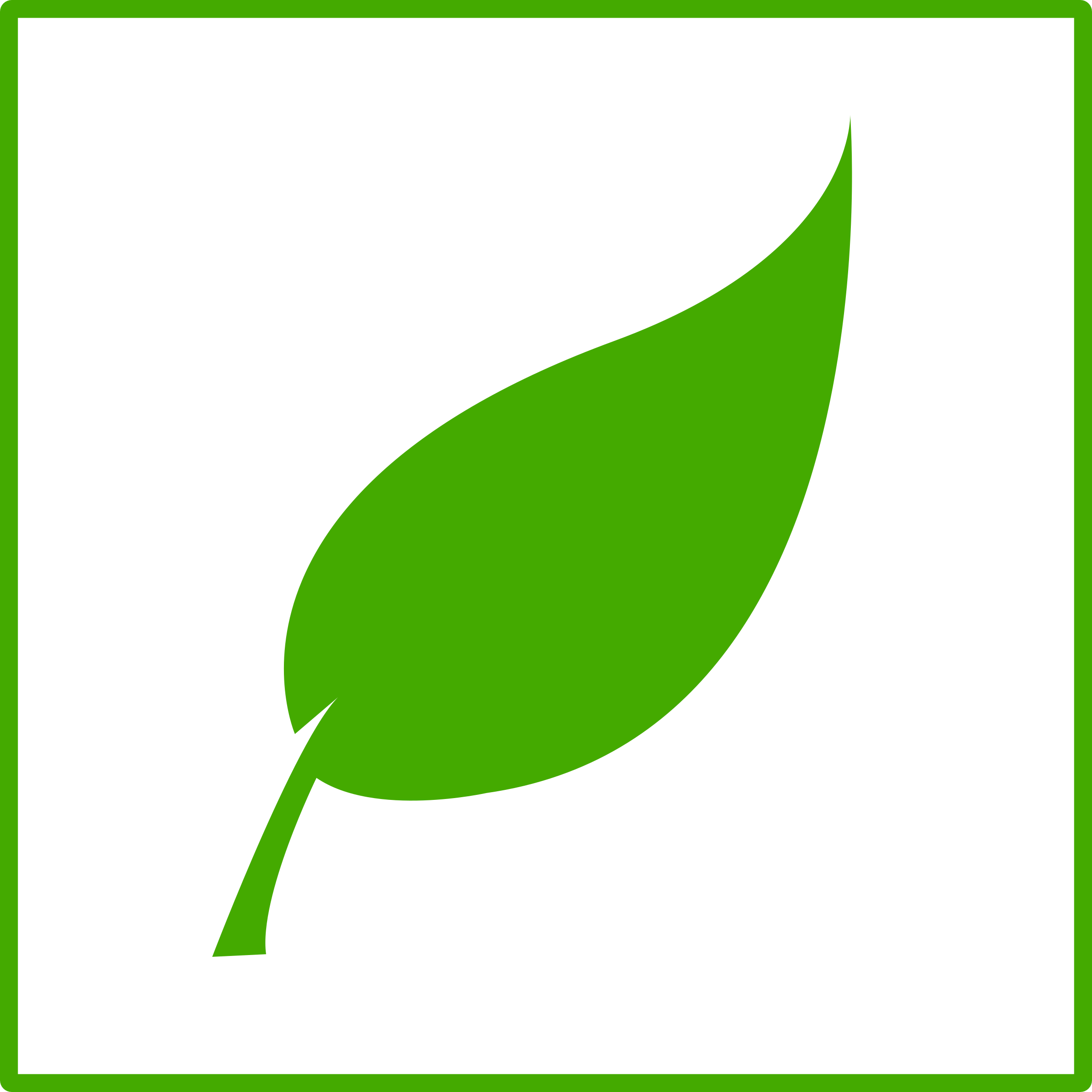 ※捐款年度彙總收據，將於每年三月間寄發。